Планируемые результаты учебного занятия:Ход урока Директор                                                                                                                         В.М.ДжиоеваАнализ урока в соответствии с требованиями ФГОС  Дата:15.11.2019г.Класс: 6Учитель: БетееваЗамира. СардиевнаКоличество учащихся в классе: 21Присутствовали на уроке: 19Тема урока: «Сложение и вычитание дробей»Тип урока: урок комплексного применения знанийЦель урока:закрепить и скорректировать навыки сложения рациональных чисел (сложение отрицательных дробей, дробей с разными знаками, дробей с одинаковыми и с разными знаменателями.Задачи:-обучающие: получить алгоритм сложения и вычитания дробей, вычислять примеры с использование данного алгоритма-развивающие: развитие умения анализировать, сравнивать, обобщать, проводить аналогию, делать выводы.-воспитательные: воспитание культуры устной речи, внимательности.Ожидаемые результаты:Личностные: самостоятельное выделение и формулирование познавательной целиПознавательные:осуществляют для решения учебных задач операции анализа, сравнения, классификации.Регулятивные: принимают и сохраняют учебную задачу.Коммуникативные: формулируют собственные мысли, высказывают свою точку зрения.Техническое оборудование: ИКТ, ЦОР, дидактический материал.Ведущие аспекты анализа урокаВывод: урок построен и проведён методически грамотно, структура урока соблюдена, на данном уроке все поставленные цели реализованы. Урок соответствует требованиям ФГОС.Директор                                                                       В.М.ДжиоеваТехнологическая карта урокаТехнологическая карта урокаТехнологическая карта урокаТехнологическая карта урокаПредмет: математикаКласс: 6Урок №20Тема: «Сложение и вычитание дробей»Тема: «Сложение и вычитание дробей»Тема: «Сложение и вычитание дробей»Тип урока: урок комплексного применения знанийУчитель математики: Бетеева З.С.Учитель математики: Бетеева З.С.Учитель математики: Бетеева З.С.Автор УМК: С.М. НикольскийЦель урока:закрепить и скорректировать навыки сложения рациональных чисел (сложение отрицательных дробей, дробей с разными знаками, дробей с одинаковыми и с разными знаменателями.Цель урока:закрепить и скорректировать навыки сложения рациональных чисел (сложение отрицательных дробей, дробей с разными знаками, дробей с одинаковыми и с разными знаменателями.Цель урока:закрепить и скорректировать навыки сложения рациональных чисел (сложение отрицательных дробей, дробей с разными знаками, дробей с одинаковыми и с разными знаменателями.Цель урока:закрепить и скорректировать навыки сложения рациональных чисел (сложение отрицательных дробей, дробей с разными знаками, дробей с одинаковыми и с разными знаменателями.Задачи:обучающие: получить алгоритм сложения и вычитания дробей, вычислять примеры с использование данного алгоритмаразвивающие: развитие умения анализировать, сравнивать, обобщать, проводить аналогию, делать выводы.воспитательные: воспитание культуры устной речи, внимательности.Задачи:обучающие: получить алгоритм сложения и вычитания дробей, вычислять примеры с использование данного алгоритмаразвивающие: развитие умения анализировать, сравнивать, обобщать, проводить аналогию, делать выводы.воспитательные: воспитание культуры устной речи, внимательности.Задачи:обучающие: получить алгоритм сложения и вычитания дробей, вычислять примеры с использование данного алгоритмаразвивающие: развитие умения анализировать, сравнивать, обобщать, проводить аналогию, делать выводы.воспитательные: воспитание культуры устной речи, внимательности.Задачи:обучающие: получить алгоритм сложения и вычитания дробей, вычислять примеры с использование данного алгоритмаразвивающие: развитие умения анализировать, сравнивать, обобщать, проводить аналогию, делать выводы.воспитательные: воспитание культуры устной речи, внимательности.Планируемые результатыПланируемые результатыПланируемые результатыПланируемые результатыПредметные: сформировать умение анализировать, сравнивать, логически рассуждать, обобщать и делать выводы.Межпредметные:- умение формулировать высказывание;- умение находить общее решение;-умение использовать речевые средства для представления результата.Межпредметные:- умение формулировать высказывание;- умение находить общее решение;-умение использовать речевые средства для представления результата.Личностные: умение управлять своей познавательной деятельностью, открыто выражать и отстаивать свою позицию и критично относиться к своим поступкам, умение соблюдать дисциплину на уроке, уважительно относиться к учителю и одноклассникам.Подготовка к уроку: индивидуальные задания учащимся по предыдущей теме Подготовка к уроку: индивидуальные задания учащимся по предыдущей теме Подготовка к уроку: индивидуальные задания учащимся по предыдущей теме Подготовка к уроку: индивидуальные задания учащимся по предыдущей теме Ресурсы урока: технологическая карта, учебник: С.М. Никольский, 6класс: компьютер, презентация «Сложение и вычитание дробей»Ресурсы урока: технологическая карта, учебник: С.М. Никольский, 6класс: компьютер, презентация «Сложение и вычитание дробей»Ресурсы урока: технологическая карта, учебник: С.М. Никольский, 6класс: компьютер, презентация «Сложение и вычитание дробей»Ресурсы урока: технологическая карта, учебник: С.М. Никольский, 6класс: компьютер, презентация «Сложение и вычитание дробей»Место урока в рабочей программе: 20 урок в теме «Сложение и вычитание дробей» Место урока в рабочей программе: 20 урок в теме «Сложение и вычитание дробей» Место урока в рабочей программе: 20 урок в теме «Сложение и вычитание дробей» Место урока в рабочей программе: 20 урок в теме «Сложение и вычитание дробей» Основные термины и понятия: дроби, сложение, вычитание дроби.Основные термины и понятия: дроби, сложение, вычитание дроби.Основные термины и понятия: дроби, сложение, вычитание дроби.Основные термины и понятия: дроби, сложение, вычитание дроби.Формы и методы работы: индивидуальная, фронтальная, парная.Методы работы: объяснительно-иллюстративный, репродуктивный, самостоятельная работаФормы и методы работы: индивидуальная, фронтальная, парная.Методы работы: объяснительно-иллюстративный, репродуктивный, самостоятельная работаФормы и методы работы: индивидуальная, фронтальная, парная.Методы работы: объяснительно-иллюстративный, репродуктивный, самостоятельная работаФормы и методы работы: индивидуальная, фронтальная, парная.Методы работы: объяснительно-иллюстративный, репродуктивный, самостоятельная работаТехнология: технология развития критического мышления, элементы проблемной технологии, здоровьесберегающие технологииТехнология: технология развития критического мышления, элементы проблемной технологии, здоровьесберегающие технологииТехнология: технология развития критического мышления, элементы проблемной технологии, здоровьесберегающие технологииТехнология: технология развития критического мышления, элементы проблемной технологии, здоровьесберегающие технологииОборудование: персональный компьютер, мультимедийный проектор, презентация «Сложение и вычитание дробей» карточки, парная и групповая работы.Оборудование: персональный компьютер, мультимедийный проектор, презентация «Сложение и вычитание дробей» карточки, парная и групповая работы.Оборудование: персональный компьютер, мультимедийный проектор, презентация «Сложение и вычитание дробей» карточки, парная и групповая работы.Оборудование: персональный компьютер, мультимедийный проектор, презентация «Сложение и вычитание дробей» карточки, парная и групповая работы.Предметные результатыЛичностные результатыМетапредметные результатыМетапредметные результатыМетапредметные результатыСоставить алгоритм сложения и вычитания дробей с разными знаменателями и научиться применять егоГотовность и способность обучающихся к саморазвитию и самообразованиюрегулятивныекоммуникативныепознавательныеСоставить алгоритм сложения и вычитания дробей с разными знаменателями и научиться применять егоГотовность и способность обучающихся к саморазвитию и самообразованиюпонимать учебную задачу урока, осуществлять решение учебной задачи под руководством учителя, определять цель деятельности, контролировать свои действия в процессе его выполнения, обнаруживать и исправлять ошибки,отвечать на вопросы и оценивать свои достижениявоспитывать уважение друг к другу, умение слушать, дисциплинированность, самостоятельность мышления, правильно строить высказыванияпонимать сущность составления алгоритма, действовать по алгоритму, проговаривать и делать выводы в виде правилЭтапы урокаДеятельность учителяДеятельность учащихсяУУДОрганизационный моментПриветствие учащихся.Проверка учителем готовности класса к уроку; организация внимания.- Здравствуйте, дорогие ребята! Я рада вас всех видеть! Вы готовы начать работать?Если сегодня мы будемдумать коллективно,решать оперативно,отвечать доказательно,писать старательно, тоновые открытия ждут нас обязательно!«Без знания дробей никто не может признаваться знающим арифметику!»     /Цицерон/Слушают учителя, настраиваются на работу, проверяют готовность к уроку.Умение слушать и вступать в диалогЭтап актуализации и пробного учебного действияПроверка домашнего задания                                                                                    Выполнить задания устно:   1. Сократите дроби: ,  -, - , .2. Выделите целую часть из дробей: -,  , -, .3. Дан ряд дробей: -,  , -,. Привести данные дроби к общему знаменателю 24.К какому наименьшему общему знаменателю можно привести все дроби?Приведите все дроби к знаменателю 24. Прочитайте получившейся ряд чисел.выполняют устночитают дроби24один ученик у доскиПользовались алгоритмом сложения и вычитания дробей с одинаковыми знаменателями (проговариваем устно)Познавательные: ориентирование в своей системе знанийКоммуникативные: умение слушать и понимать речь других, оформлять свои мысли в устной формеЭтап мотивации к учебной деятельности- С какими числами мы сейчас с вами работаем?- Какие числа называются рациональными?- Какие дроби вы знаете?- Что уже умеем выполнять с дробями?-Как вычислить сумму и разность дробей с разными знаменателями?-А каким правилом сложения и вычитания дробей вы воспользовались?Отвечают на вопросы: - рациональные числа- множество целых чисел и обыкновенных дробей- положительные и отрицательные дроби                                                          -сокращать дроби, отмечать их на координатном луче, приводить к наименьшему общему знаменателю, сравнивать дроби с разными знаменателями; складывать и вычитать дроби с одинаковыми знаменателями1.Сложить (или вычесть) числители и записать ответ в числитель суммы (или разности) 2.Положительный знаменатель оставить без изменения, записав его в знаменатель суммы (или разности) 3.Если возможно, сократить полученную дробь и выделить из нее целую частьКоммуникативные: выражение своих мыслей, аргументация своего мнения, учёт разных мнений учащихсяРабота в параха)   ;    б)  ;   в)  ;    г).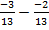 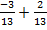 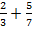 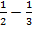 Коммуникативные: выражение своих мыслей, аргументация своего мнения, учёт разных мнений учащихсяЭтап выявления места и причины затруднения– Почему у вас получились такие разные ответы, как выяснить, кто выполнил задание правильно, а кто-то нет. Чем отличается предыдущее задание, с которым вы все хорошо справились от этого?– Что же нам надо сделать, чтобы выполнить задание, и определить, кто его выполнил правильно?- Сформулируйте пожалуйста тему нашего урока– Можем ли сформулировать цели урока.– Хорошо! Чтобы продолжить работу, надо записать тему урока, что мы запишем в тетрадь?– Запишите тему.-В предыдущем задании дроби были с одинаковыми знаменателями, и у нас был алгоритм сложения и вычитания таких дробей, а в последнем задании у дробей разные знаменатели-Надо найти способ нахождения суммы и разности дробей с разными знаменателями, построить для таких дробей алгоритм сложения и вычитания-Сложение и вычитание дробей-Построить алгоритм сложения и вычитания дробей с разными знаменателями, научиться выполнять действия по построенному алгоритмуПознавательные: анализ, сравнение, обобщение, постановка и формулирование проблемыРегулятивные: выполнение пробного учебного действия, фиксация индивидуального затруднения, волевая саморегуляция в ситуации затрудненияКоммуникативные: выражение своих мыслей, аргументация своего мнения, учёт разных мнений, разрешение конфликтной ситуацииПознавательные умение ориентироваться в своей системе знаний: отличать новое от уже известногоЭтап построения проекта выхода из затрудненияЗадания парам следующее: дополнить известный алгоритм, чтобы можно было по нему выполнить сложение и вычитание дробей с разными знаменателями показать на предложенных примерах, как он действует. У каждой пары на столе таблички из старого алгоритма и несколько чистых листочков. На работу отводится 7 минут.Сравниваем алгоритмы, проводится обсуждение, проверяем его работу на конкретном примере.-Результатом обсуждения является алгоритм сложения и вычитания дробей:- Вернёмся к нашим выражениям и найдём их значения, используя полученный алгоритм, будьте внимательны при оформлении задания- Что необходимо знать для выполнения сложения и вычитания дробей с разными знаменателями?- А какие правило нам необходимо еще знать?Составляют алгоритм сложения и вычитания дробей с разными знаменателямиАнализируют свой алгоритм, проверяют его работу на конкретном примереЧитают алгоритм:1.Привести дроби к наименьшему общему положительному знаменателю.2. Найти дополнительные множители для каждой дроби3.Сложить (или вычесть) числители и записать ответ в числитель суммы (или разности)4.Знаменатель оставить без изменения, записав его в знаменатель суммы (или разности)5.Если возможно, сократить полученную дробь и выделить из нее целую часть- Знать алгоритм и уметь его применять- Правила сложение целых чиселПознавательные: анализ, синтез, обобщение, аналогия, проблема выбора эффективного способа решения, планирование, выдвижение гипотез и их обоснование, создание способа решения проблемыРегулятивные: волевая саморегуляция в ситуации затруднения, умение проговаривать последовательность действий на уроке;Коммуникативные: выражение своих мыслей, аргументирование своего мнения, учёт разных мнений, планирование учебного сотрудничества со сверстниками, достижение общего решения, умение оформлять свои мысли в устной форме; слушать и понимать речь другихЭтап первичного закрепления с проговариванием во внешней речи- Ученики решают в парах, используя алгоритм, с проговариванием- Повторим ещё раз алгоритм сложения и вычитания дробей с разными знаменателями№ 508 (а, в, д) и № 509 (а,в,д) из учебника (решают задания из учебника на применение данного алгоритма в парах)после выполнения проводится самопроверка по образцу. Исправление допущенных ошибокПознавательные: выполнение действий по алгоритму, построение логической цепи рассуждений,Коммуникативные: выражение своих мыслей, использование речевых средств для решения коммуникационных задач, достижение договорённости и согласование общего решения, умение оформлять свои мысли в устной и письменной форме; слушать и понимать речь другихРегулятивные:умение проговаривать последовательность действий на урокеФизкультминуткаА теперь, ребята, всталиБыстро руки вверх подняли,В стороны, вперёд, назад,Повернулись вправо, влево,Тихо сели, вновь за дело.Этап самостоятельной работы с самопроверкой по эталонуА сейчас каждый проверит сам себя – насколько он сам понял алгоритм сложения и вычитания и может его применить. Для самостоятельного решения, задания на слайде.Признак того, что вы работу закончили – поднятая рука. Получаете ключ для выполнения самопроверки.Выполняют задание самостоятельно в тетради.Выполняют самопроверку по эталону.Называют место своего затруднения, причину и исправляют ошибки.Регулятивные: контроль, коррекция, умение выполнять работу по предложенному плану, умение вносить необходимые коррективы в действие после его завершения на основе его оценки и учёта характера сделанных ошибокЭтап включения в систему знаний и повторенияНа основе результатов выполненной самостоятельной работы предлагаю разноуровневые заданияУровень 2 - № 513 (самостоятельно)Уровень 1 - № 511 (под контролем учителя)Познавательныевыполнение действий по алгоритму, построение логической цепи рассужденийИнформация о домашнем заданииПостановка домашнего задания с комментированием: алгоритм учить (раздать каждому), № 510 (г,д,е), 511 (г-и), № 512 (по желанию, для сильных)Этап рефлексии учебной деятельности на уроке– Какую цель мы ставили в начале урока?– Наша цель достигнута?– Какие знания нам пригодились при выполнении заданий на уроке?Выберите уровень освоенности сегодняшнего материала:Я научился складывать и вычитать дроби с разными знаменателямиЯ могу складывать и вычитать дроби с разными знаменателями, но допускаю ошибки.Оцените себя за работу на уроке.Отвечают на вопросы учителяПознавательные: рефлексия способов и условий действия, адекватное понимание причин успеха или неуспехаВедущие аспекты анализа урокаСодержание наблюденияДидактическая задача урока (краткий оценочный анализ)Содержание урока соответствует решениюдидактическая задача. Применяются различные формы и методы представления нового материала. Используются проблемные задания, творческая работа, групповая работа, способствующие учебно-познавательной деятельности учащихся. Результативность решения дидактической задачи определена при построении афишировании собственных знаний, рефлексииСодержание урокаОсновное содержания урока соответствует содержанию программы и учебникаМетоды обученияМетоды обучения: частично-поисковый, объяснительно-иллюстративные, проблемно-поисковые, логические методы самоуправления учебными действиями и самоконтроля позволяют решать образовательной цели: образовательные, развивающие, воспитательные.Формы обученияДля решения основной дидактической задачи урока применены такие формы обучения, как фронтальная, групповая, индивидуальная.Предложенные задания используемыеПрактическая направленность урокаПредлагаемые заданияслужат для мотивации учебной деятельности, развитию критического мышления, коммуникативных свойств личности, способствуют нравственному воспитаниюСамостоятельная работа школьников как форма организации учебной деятельностиУровень самостоятельности школьников при решении дидактической задачи урока: выборочно-воспроизводящий.Характер самостоятельной учебной деятельности -творческий.Формирование универсальных учебных действий на каждом этапе урокаЛичностные, познавательные, коммуникативные. УУД успешно формируются учителем на различных этапах урокаФормирование ИКТ-компетентностиИКТ на уроке используются, способствует активизации познавательной деятельности учащихся, повышают объём выполняемой работы на уроке, обеспечивают наглядность, эффективность обученияСтруктура урокаСтруктуры урока соответствует основной дидактической задачеПедагогический стильПрисутствует демократический стиль общения. Речь учителя выразительна, богата, формулировки вопросов побуждают к учебному диалогуИспользование современных образовательных технологий в процессе обучения преподаваемого предметаНа уроке применяются современные образовательные технологии, технология проблемного обученияПрименение здоровьесберегающих технологий В учебном кабинете поддерживается температурный режим, проветривание, нормы освещения. Здоровье учащихся поддерживается чередованием видов деятельности, динамическими паузами, созданием положительного микроклимата в классе, стимулированием внешней и внутренней мотивации к обучениюРезультативность урокаЦель достигнута и решены основные задачи урока